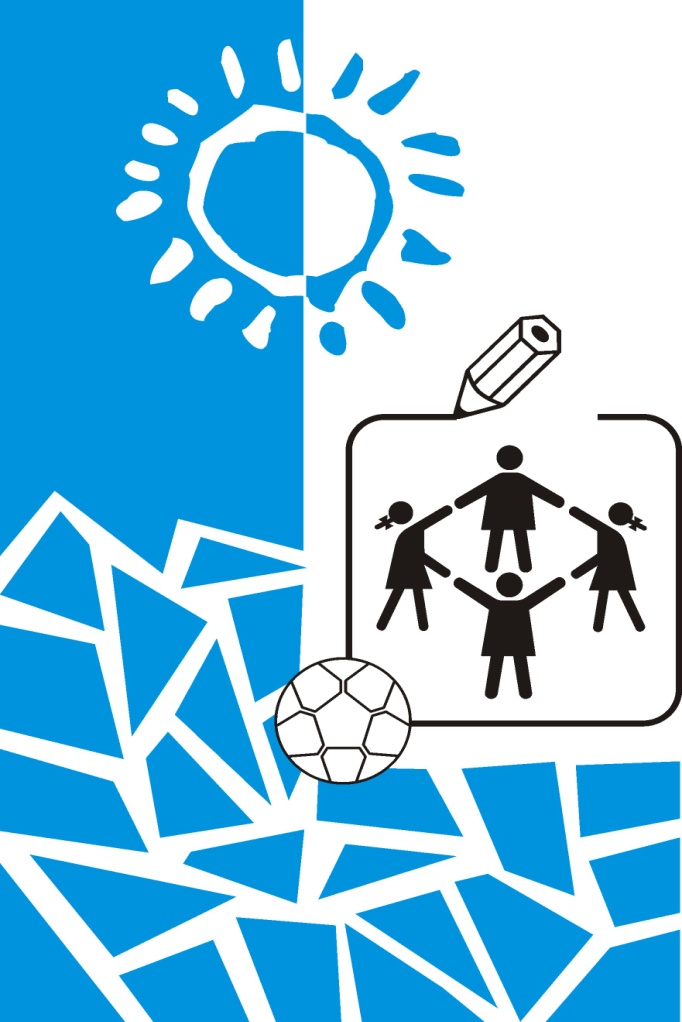 Správao výchovno-vzdelávacej činnosti, jej výsledkoch a podmienkach za školský rok 2019/2020 v základnej škole§ 2. ods. 1 a Základné identifikačné údaje o škole: názov, adresa, telefónne a faxové čísla, internetová a elektronická adresa, údaje o zriaďovateľoviZákladné identifikačné údajeÚdaje o školeÚdaje o zriaďovateľoviVedúci zamestnanci školyÚdaje o zamestnancoch školySpolu: 336 žiakov: I. stupeň 120 žiakov – 63 chlapcov – 57 dievčat                              II. stupeň 216 žiakov – 122 chlapcov – 94dievčatSpolu: 336 žiakov, 185 chlapcov a 153 dievčatVychovávateliaPrevádzkoví zamestnanci: Ing. Katarína Vnučáková 		ekonómka školy, PAMMgr. Andrea Valčičáková 		admin. zamestnanecp. Emil Rončák 			domovníkp. Ignác Lipničan			školníkp. Dagmar Rončáková		upratovačkap. Ľudmila Vajdiarová		upratovačkap. Mária Ončáková			upratovačka (3 hodiny) od 13.1.2020 presun do MŠ p. Magdaléna Medenciová		upratovačka od 13.1.2020 pre ZŠp. Agneša Kusinová			hlavná kuchárkap. Eva Kramarčíková			kuchárkap. Iveta Kramarčíková		kuchárkap. Oľga Stoláriková			kuchárkaĎalšie funkcie:Mgr. Elena Škapcová 	Výchovný poradca, Kariérový poradca, Školský koordinátor vo výchove a vzdelávaní pre primárnu prevenciu drogových závislostí a ďalších sociálno-patologických javovMgr. Róbert Kolena 			Školský koordinátor vo výchove a vzdelávaní pre environmentálnu výchovuMgr. Ivan Dudáš 	Školský koordinátor vo výchove a vzdelávaní pre informatizáciu a vzdelávanie prostredníctvom informačno-komunikačných technológiíMgr. Zdena Brňáková		Správca webového sídla školyMgr. Marcela Vajdiarová 		Kronikár školyAsistent učiteľaRada školyKomentár k činnosti rady školyRada školy v školskom roku 2019/2020 zasadala dvakrát. Na zasadnutiach sa zaoberali témami ako je schválenie školskej reformy v podmienkach školy, schválenie počtu prijatých žiakov a materiálno-technickom zabezpečení výchovno-vzdelávacieho procesu  v škole. Členovia boli taktiež oboznámení s prácami, ktoré prebiehali počas letných prázdnin ako je napr. presťahovanie nábytku, lavíc, stoličiek z priestorov materskej školy do nadstavby nad školskú jedáleň, kde boli vytvorené štyri triedy pre 1. a 2. ročník. 2. septembra 2019 bolo slávnostné otvorenie a odovzdanie priestorov do užívania. Do školských lavíc zasadli dve triedy prvákov, jedna trieda druhákov a jedna trieda tretiakov. Vymaľovali sa uvoľnené priestory v materskej škole. Dokúpilo sa dovybavenie do tried ako nábytok, projektory, tabule, wifi, rolety.Členovia rady školy boli oboznámení aj s výsledkami projektov, ktoré boli úspešné ako napr. V školskom roku 2019/2020 žiaci spolu s učiteľmi navštívili v októbri Poľsko. Krajinu navštívilo 5 žiakov v sprievode 3 učiteľov z našej školy. Počas týchto návštev sa žiaci zdokonalia v anglickom jazyku, v používaní nových IT technológií a programov, spoznajú novú kultúru, zvyky, tradície, jedlá a športy danej krajiny, oboznámia sa so školským vzdelávacím systémom jednotlivých krajín, podporia svoje environmentálne povedomie a nadviažu nové priateľstvá. Žiaci pracovali na jednotlivých aktivitách počas celého školského roka, aby mohli vzorne reprezentovať nielen našu krajinu, ale najmä našu školu. V marci a v máji sme mali navštíviť Taliansko a Grécko vzhľadom na epidemiologickú situáciu nielen v našom štáte, ale aj vo svete ohľadom Covid-19 boli tieto návštevy zrušené a presunuli sa na rok 2021.projekt: Zlepšenie kľúčových kompetencií žiakov ZŠ v Lokci prostredníctvom obstaranie technického vybavenia odborných učební a knižnice. Realizácia projektu pokračovala aj v školskom roku 2019/2020, ešte nie je dokončený.Žiacka školská radapredseda: Mgr. Elena ŠkapcováKomentár k činnosti žiackej školskej rady Žiacka školská rada školy ZŠ s MŠ v Lokci sa stretla na svojom zasadnutí 2-krát za rok. Na zasadnutiach boli zástupcovia tried vyzvaní, aby sa žiaci školy zapojili do zberu papiera, nakoľko i na jeseň i na jar vždy tento zber prebieha. Dohodli sa na vianočnom programe, ktorý si pripraví každá trieda a prezentovať ho budú v posledný vyučovací deň pre Vianocami.  Na zasadnutiach žiaci mali možnosť vyjadriť svoje názory na prácu školy. Žiaci navrhli:počas priaznivého počasia aspoň 1-krát do týždňa mávať vyučovaciu hodinu vonku v areály základnej školy. Je potrebné prispôsobiť tomu prostredie a to vybudovaním altánku,.  na predmet matematika zakúpiť nové pravítka, nevidno na nich čísla, ani rysy,opraviť v triedach zlomené vešiačiky na vrecká z telesnej výchovy,Žiacka školská rada pri ZŠ s MŠ v Lokci pracovala veľmi usilovne a bola prínosom pre skvalitnenie vyučovacieho procesu na škole.Ďalšie plánované zasadnutia školskej žiackej rady sa neuskutočnili, nakoľko sa v mesiaci marec ukončilo vyučovanie a vzdelávalo sa dištančne pre epidemiologickú situáciu v štáte.Poradné orgány školyMetodické združenia a predmetové komisie ustanovuje riaditeľ školy. Sú poradným orgánom riaditeľa školy. Plnia metodickú, riadiacu, vzdelávaciu a kontrolnú úlohu. MZ a PK sa riadia podľa plánu práce. Obsahom je výmena poznatkov a skúseností z oblasti výchovno-vzdelávacieho procesu, nových metód a foriem práce. Funkciou metodického združenia, predmetovej komisie je:sledovať nové trendy vo vyučovaní,navrhovať úpravy učebných osnov v rámci ŠkVP,koordinovať prácu vyučujúcich,pripravovať podklady na hodnotenie výchovno-vzdelávacích výsledkov,navrhovať opatrenia na zlepšenie výchovno-vzdelávacích výsledkov,navrhovať dopĺňanie materiálno-technického vybavenia kabinetov,organizovať predmetové olympiády, zúčastňovať sa vypísaných súťaží,usmerňovať činnosť svojich členov,organizovať vzájomnú hospitačnú činnosť,zabezpečovať koordináciu vzdelávacích cieľov, formovať úlohy na overovanie žiackych výkonov.§ 2. ods. 1 b Údaje o počte žiakov školy vrátane žiakov so špeciálnymi výchovno-vzdelávacími potrebami alebo údaje o počte detí v školskom zariadeníPočet žiakov v ZŠZákladnú školu v školskom roku 2019/2020 navštevovalo našu školu 336 žiakov z toho 185 chlapcov a 151 dievčat. Žiakov z Lokce bolo 236, z Vasiľova 54, z Ťapešova 40, z Námestova 2, z Brezy 1 žiačka, z Babína 1 žiačka a z Beňadova 2 žiačky. Prvýkrát do školských lavíc zasadlo 29 prvákov. Medzi piatakov z Lokce prišlo 12 žiakov z Vasiľova, 12 žiakov z Ťapešova. Do 1. ročníka k nám dňa 15. novembra 2019 prestúpil 1 žiak zo základnej školy sv. Vincenta Ružomberok. V období od 15. marca 2020 do 31. mája 2020 bolo prerušené vyučovanie a vzdelávalo sa dištančnou formou. Od 1. júna 2020 nastúpili do vyučovacieho procesu žiaci 1. stupňa a žiaci 5. ročníka. Ostatní žiaci pokračovali doma v dištančnom vzdelávaní. Žiaci 6. -9. ročníka prišli len na konci školského roka  odovzdať učebnice a prevziať si vysvedčenia. Počet detí v MŠ Od 15. marca 2020 bolo prerušené vzdelávanie v materskej škole až do 31.  mája 2020 Od 1. júna nastúpilo do škôlky 34 detí. Boli vytvorené dve triedy po 15 detí, aby boli dodržané nariadenia krízového štábu ohľadom epidemiologickej situácie na Slovensku.Počet žiakov v ŠKDV školskom roku 2019/2020 boli dve oddelenia školského klubu detí. V Jjdnom oddelení boli žiaci, ktorí navštevovali 1.-2. ročník a v druhom oddelení žiaci 3.-5. ročníka. Spolu navštevovalo ŠKD 60 detí. Poplatok za ŠKD bol 10 € mesačne na žiaka.Harmonogram práce v ŠKD: 1.oddelenie: Mgr. Henrieta Mišudíková – žiaci 1.-2. ročníka, prevádzka pondelok, streda od 12:15 – 15:45 hod., utorok, štvrtok a piatok od 11:25 – 15:45 hod. 2. oddelenie: Mgr. Eva Kureková – žiaci 3.-5. ročníka, prevádzka pondelok – piatok od 12:15 do 15:45 hod.Činnosť detí v ŠKD zabezpečujú dve vychovávateľky, Mgr. Henrieta Mišudíková si pracovný úväzok dopĺňala vyučovacími hodinami v škole - 20 hodín v ŠKD / 5 vyučovacích hodín v ZŠ (VYV, HUV). Mgr. Eva Kureková vyučuje v klube 17,5 hod. Vyučovanie v ŠKD bolo prerušené k 15. 3. 2020 a obnovené k 1.6.2020. ŠKD od 1. júna 2020 navštevovalo 35 žiakov. § 2. ods. 2 b Voľnočasové aktivity školyVoľnočasové aktivityPráca žiakov v záujmových útvaroch v čase mimo vyučovaniaV čase mimo vyučovania pracovali žiaci v školskom roku 2019/2020 v 18 záujmových útvaroch. Na činnosť záujmových útvarov bolo uplatnených 334 vzdelávacích poukazov.§ 2. ods. 1 c Údaje o počte zapísaných žiakov do prvého ročníka základnej školy; údaje o počtoch a úspešnosti žiakov na prijímacích skúškach a ich následnom prijatí na štúdium na stredné školyÚdaje o počte žiakov zapísaných do 1. ročníka ZŠ Zápis do prvého ročníka sa uskutočnil dňa 9. 4. 2019. Zápisu sa zúčastnilo 30 detí, zapísaných bolo 30 žiakov z toho 19 chlapcov a 11 dievčat, 1 chlapec má odklad povinnej školskej dochádzky. 28 detí absolvovalo predškolskú prípravu v Materskej školy v Lokci, 1 dieťa v Materskej škole Lienka vo Vavrečke a 1 dieťa bolo zaškolené v Súkromnej materskej škole Žabka v Námestove. Údaje o počte žiakov zapísaných do MŠV júni 2019 škola nevyhovela 7 žiadostiam o prijatie detí do MŠ na školský rok 2019/2020 z dôvodu stanovených maximálnych počtov detí v triedach MŠ. Údaje o počte, úspešnosti a prijatí žiakov na štúdium v stredných školáchRozmiestnenie vychádzajúcich žiakovV školskom roku 2019/2020 ukončilo 9. ročník 33 žiakov z toho 14 chlapcov a 19 dievčat. Na strednú školu boli prijatí všetci. 27 žiakov bolo prijatých stredné školy so 4. ročným odborom, 6 žiaci boli prijatí na stredné školy s 3. ročným odborom. 3 žiaci z 5. ročníka bol prijatý na Gymnázium A. Bernoláka Námestovo.Legenda:PRIH – prihlásení, ÚPS – úspešne vykonali prijímaciu skúšku, PRIJ – prijatí Výsledky externých meraníKomentár: Testovanie 5 – 2019 pre žiakov 5. ročníka sa uskutočnilo dňa 20. novembra 2019. Testovania sa zúčastnili všetci žiaci 5. ročníka.Testovanie 9 – 2019 pre žiakov 9. ročníka sa neuskutočnilo vzhľadom na epidemiologickú situáciu v našom štáte. Neuskutočnili sa ani prijímacie skúšky na stredné školy. § 2. ods. 1 e Údaje o výsledkoch hodnotenia a klasifikácie žiakov podľa poskytovaného stupňa vzdelaniaProspech žiakovDochádzka žiakovKlasifikácia triedŽiaci v 1. ročníku boli klasifikovaný z predmetov slovne. Výchovy boli hodnotené absolvovaním predmetu.Hodnotenie správania a udelenie výchovných opatrení:V školskom roku 2019/2020 sme správanie žiakov hodnotili v súlade s kritériami na hodnotenie správania žiakov, ktoré sú súčasťou školského poriadku. Najčastejšie sa vyskytujúce priestupky – ako zabúdanie domácich úloh, pomôcok, žiackej knižky, opakovaná nepripravenosť na vyučovanie, porušovanie školského poriadku v zmysle opakovaného vyrušovania na hodinách, nerešpektovanie pokynov vyučujúcich, vulgárne vyjadrovanie, náznaky šikanovania, úmyselné poškodzovanie školského majetku a iné, priestupky sme so žiakmi riešili najskôr individuálne pohovorom a spoločne sme hľadali riešenie problému. Pri opakovaní priestupkov sme kontaktovali rodičov. Od 15. marca mali žiaci zavedené dištančné vzdelávanie. Žiaci z 1. stupňa a žiaci z 5. ročníka sa vrátili do školských lavíc 1. júna 2020 a pokračovali v prezenčnom vzdelávaní. Žiaci 6.-9. ročníka pokračovali doma v dištančnom vzdelávaní. Žiaci, ktorí sa počas dištančného vzdelávania nezapájali, alebo ignorovali úlohy zadané učiteľmi, si v mesiaci jún dobrali učivo priamo v škole spolu s učiteľmi.  Podľa závažnosti priestupkov a nerešpektovania školského poriadku boli žiakom udelené nasledovné výchovné opatrenia:V školskom roku 2019/2020 bolo spolu udelených 52 výchovných opatrení.Napomenutie triednym učiteľom:			 29 žiakovPokarhanie triednym učiteľom:			10 žiakovPokarhanie riaditeľom školy:		           13 žiakovZnížená známka zo správania na druhý stupeň:	0 žiaciZnížená známka zo správania na tretí stupeň: 	0Za reprezentáciu školy v rôznych predmetových a športových súťažiach, olympiádach, vynikajúce výsledky v okresných a krajských kolách a za výborné výchovno-vzdelávacie výsledky boli udelené pochvaly:Pochvala triednym učiteľom:				89 žiakovPochvala riaditeľom školy:				48 žiakovV II. polroku 2019/2020 ani jeden žiak neopakoval ročník, všetci žiaci postúpili do vyšších ročníkov.  Rozhodnutia vydané riaditeľom školy v školskom roku 2019/2020Doplnok  – platný od 1. septembra 2019RÁMCOVÝ UČEBNÝ PLÁN pre ZŠ s vyučovacím jazykom slovenským ISCED 1školský rok 2019/2020POZNÁMKY:Vyučovacia hodina má v tomto rozdelení učebného plánu 45 minút.Cudzí jazyk – v primárnom vzdelávaní (ISCED 1) sa vyučuje anglický jazyk. V rámci výučby cudzieho jazyka možno spájať žiakov rôznych tried toho istého ročníka a vytvárať skupiny s najvyšším počtom žiakov 17.Telesná výchova sa v 1. až 4. ročníku vyučuje spoločne pre chlapcov aj dievčatá.RÁMCOVÝ UČEBNÝ PLÁN pre ZŠ s vyučovacím jazykom slovenským – ISCED 2školský rok 2019/2020POZNÁMKY:Vyučovacia hodina má v tomto rozdelení učebného plánu 45 minút..Cudzí jazyk – v rámci nižšieho stredného vzdelávania (ISCED 2) sa vyučuje anglicky jazyk ako prvý cudzí jazyk a nemecký jazyk ako druhý cudzí jazyk (povinne voliteľný). Spájame žiakov rôznych tried toho istého ročníka a vytvárame skupiny s najvyšším počtom žiakov 17.Telesná výchova sa delí na skupiny chlapcov a dievčat s maximálnym počtom 25 žiakov.INF sa delí na skupiny, maximálny počet žiakov v skupine je 17.TEH sa delí na skupiny, maximálny počet žiakov v skupine je 17.Náboženská výchova sa delí na skupiny, maximálny počet žiakov v skupine je 17.§ 2. ods. 1 f Zoznam študijných odborov a učebných odborov a ich zameraní, v ktorých škola zabezpečuje výchovu a vzdelávanie, zoznam uplatňovaných učebných plánovPovinný obsah výchovy a vzdelávania na získanie kompetencií v základných školách vymedzujú štátne vzdelávacie programy.
    
      V základnej škole s vyučovacím jazykom slovenským sa žiaci v školskom roku 2018/2019 vzdelávali nasledovne:žiaci 1.- 4. ročníka podľa inovovaných štátnych vzdelávacích programov pre primárne vzdelávanie,žiaci 5. - 9. ročníka podľa inovovaných štátnych vzdelávacích programov pre nižšie stredné vzdelávanie,     Úspešným absolvovaním príslušného vzdelávacieho programu alebo jeho ucelenej časti môže žiak získať niektorý zo stupňov základného vzdelania:
a) primárne vzdelanie (ISCED 1) získa žiak úspešným absolvovaním posledného ročníka ucelenej časti vzdelávacieho programu odboru vzdelávania pre prvý stupeň základnej školy alebo ktoré získa žiak s mentálnym postihnutím absolvovaním posledného ročníka základnej školy; dokladom o získanom stupni vzdelania je vysvedčenie s doložkou,
b) nižšie stredné vzdelanie (ISCED 2) získa žiak úspešným absolvovaním posledného ročníka ucelenej časti vzdelávacieho programu odboru vzdelávania pre druhý stupeň základnej školy; dokladom o získanom stupni vzdelania je vysvedčenie s doložkou.V školskom roku 2019/2020 prebiehal výchovno-vzdelávací proces v našej škole podľa rámcového učebného plánu, ktorý je súčasťou školského vzdelávacieho programu v súlade s vyššie uvedeným štátnym a inovovaným vzdelávacím programom.Psychohygienické podmienky výchovy a vzdelávaniaHarmonogram vyučovania a prestávok:§ 2. ods. 1 g Údaje o počte zamestnancov a plnení kvalifikačného predpokladu pedagogických zamestnancov školyÚdaje o zamestnancoch (stav k 30. 06. 2020)Odbornosť vyučovania v ZŠ Komentár: VYV, HUV, TEV – dopĺňanie úväzku vychovávateľky v ŠKD. BIO – kvalifikovaná učiteľka je na MD. TEH – v škole je len 1 kvalifikovaný učiteľ TEH, kvôli deleniu hodín vyučujú predmet nekvalifikovaní učitelia. CHE – 1 kvalifikovaný a 1 nekvalifikovaný učiteľ predmetu.Prehľad o kvalifikovanosti vyučovania jednotlivými vyučujúcimi v školskom roku 2019/2020Prehľad o vyučujúcich v 1. - 4. ročníkuPrehľad o vyučujúcich v 5. - 9. ročníkuVysvetlivky :PV       primárne vzdelávanie                       1. stupeň ZŠNSV    nižšie stredné vzdelávanie                2. stupeň ZŠSU pre NSV     samostatný učiteľ pre nižšie stredné vzdelávanieUNSV s 2. A    učiteľ pre NSV s 2. atestáciouUNSV s 1. A    učiteľ  pre NSV s 1. atestáciouUPV s 2. A      učiteľ pre PV s 2. atestáciouUPV s 1. A      učiteľ pre PV s 1. atestáciouV s 2. A           vychovávateľ s 2. atestáciouKontinuálne vzdelávanie pedagogických zamestnancov 20192020§ 2. ods. 1 i Údaje o aktivitách a prezentácii školy na verejnostiPrehľad výsledkov súťaží a olympiádSpolupráca školy s rodičmi, poskytovanie služieb deťom, žiakom a rodičomKomunikácia s verejnosťou - prostredníctvom školského časopisu Lavína, Lavínka- všetky dôležité informácie, oznamy a novinky o zaujímavostiach sú na webovom sídle školy: www.zslokca.edupage.orgÚčasť na kultúrnych podujatiach:tradične naši žiaci vystupujú s kultúrnym programom na akciách:-          posedenie s dôchodcami, vianočné besiedky, program ku Dňu matiekbesedy a prednášky:-          prednáška na tému trestnoprávna zodpovednosť pre žiakov 8. - 9. ročníka v spolupráci s preventistom PZ SR-	prednáška o práci príslušníkov PZ SR a dopravná výchova-        beseda s ochranármi prírody – chránená krajinná oblasť Horná Orava, beseda na tému ochrana       prírody a starostlivosť o lesnú zver - beseda s lesníkom-	prednáška o nebezpečenstve užívania drog, alkoholu, fajčenia – prevencia-	prednáška o nástrahách internetu, kyberšikane a gamblerstva-	prednášky na tému starostlivosť o zdravie – starostlivosť o chrup, správne držanie tela, zdravá životospráva, dospievanie-     výchovný koncert o ochrane našej Zeme „Dr. Zembolí“ pre žiakov 1. stupňa každoročne organizujeme tieto akcie: karnevalveľkonočné dielnevolejbalový turnaj učitelia verzus žiaci k 17. novembru Memoriál B. Kozáka – volejbalový turnaj učiteľov vianočné trhy stretnutia so sv. Mikulášom divadelné predstavenia a výchovné koncerty,plavecký výcvik pre žiakov 3. a 4. ročníka,lyžiarsky a snoubordingový výcvik pre žiakov 7. ročníkaškolu v prírode pre žiakov 4. ročníkaúčelové cvičenia, didaktické hryzber papiera 2-krát ročneDeň Zeme – Čistá obeczápis do 1. ročníkaDeň zdravej výživy Deň boja proti rasizmu  Medzinárodný deň školských knižnícTehlička pre Afriku – celoslovenská zbierkaRozprávková noc v škole Pasovanie prvákove-Twinning – aktivity so žiakmi z celej Európy v ANJEurópsky deň jazykovOrganizácia výletov a exkurzií s výchovno-vzdelávacím zámeromŠkola organizuje každoročne množstvo výletov a exkurzií. V tomto školskom roku sa však niektoréz nich neuskutočnili, pretože to nedovolila epidemiologická situácia. Medzi tradičné exkurzie, ktoré sa v našej škole realizujú, patria tieto:-          dejepisná exkurzia do slovenských banských miest 7. ročník-          dejepisná exkurzia do Osvienčimu pre 9. ročník-          literárna exkurzia do Dolného Kubína, Jasenovej a Ružomberku – 7. ročník-          literárno-dejepisná exkurzia Tajov, Banská Bystrica – múzeum SNP-          návštevy divadelných predstavení v rámci hodín literatúry-          návšteva opery, baletu, muzikálov-          exkurzia z občianskej výchovy do NR SR pre 8. ročník, z dejepisu Hrad Devín, Slavín, NBS-          výstup na Babiu horu -          exkurzia Oravský hrad – História bližšie k deťom – 5. ročník-          koncoročné triedne výlety sú tiež zamerané na oblasť výchovy a vzdelávania v jednotlivých ročníkoch a sú spojené s rekreačnou činnosťou (Liptov, Spiš, Kysuce, Orava)§ 2. ods. 1 j Údaje o projektoch, do ktorých je škola zapojenáProjekty, do ktorých je škola zapojená ZŠ/MŠ/ŠKDV školskom roku 2019/2020 sa v škole realizovali nasledujúce projekty: Erasmus + je nový program Európskej únie, ktorý podporuje aktivity v oblasti vzdelávania, odbornej prípravy, mládeže a športu. Program dáva príležitosť študentom, žiakom odbornej prípravy, pedagogickým zamestnancom, pracovníkom s mládežou a dobrovoľníkom stráviť obdobie v zahraničí a zlepšiť tak svoje poznatky, zručnosti a zamestnanosť.Projekt trvá od 1. 9. 2018 do 31. 8. 2020. Projekt bol posunutý o 1 rok t.j. do 31. 08. 2021. V šk. roku 2019/2020 sa uskutočnila mobilita do Poľska. Neboli absolvované stretnutia v krajinách Taliansko a Grécko z dôvodu COVID – 19 epidemiologickej situácie nielen v našom štáte, ale aj v celom svete. „IT akadémia“Cieľom projektu je podpora vzdelávania v prírodovedných predmetoch.  „Domestos pre školy"aktivity zamerané na dodržiavanie hygienických pravidiel a čistotu priestorov toaliet. V rámci tohto projektu škola získala poukážky na nákup produktov Domestos. „Školské mlieka a ovocie“  Zdravý výživa – mliečny programPoskytovateľ Spoločnosť RAJOCieľ projektu: podporiť spotrebu mlieka na školách      V spolupráci so zriaďovateľom školy sa škola zapojila do projektov:„Zlepšenie kľúčových kompetencií žiakov základnej školy Lokca prostredníctvom obstarávania technického vybavenia odborných učební a knižnice“Cieľom projektu je vytvorenie a zlepšenie technického vybavenia odborných učební a to fyzikálnej učebne, polytechnickej učebne, IKT učebne a školskej knižnice. Realizáciou projektu sa vytvoria podmienky pre pedagógov umožňujúce zamerať výučbu na praktické skúsenosti, zručnosti a interaktívne spôsoby získavania poznatkov a taktiež schopnosť používať a  kombinovať získané poznatky a celoživotné vzdelávanie. Programové obdobie 2014-2020§ 2. ods. 1 k Údaje o výsledkoch inšpekčnej činnosti vykonanej Štátnou školskou inšpekciou v školeV školskom roku 2019/2020 nebola v škole vykonaná inšpekcia. Štátna školská inšpekcia vykonala komplexnú kontrolu v školskom roku 2015/2016.§ 2. ods. 1 l Údaje o priestorových a materiálno-technických podmienkach školyPriestorovo a materiálno-technické podmienky  Škola má v súčasnosti dve budovy (budova MŠ slúži na činnosť materskej školy). V budove materskej školy sú štyri denné miestnosti a spálne pre deti, zborovne, toalety a malá telocvičňa. V hlavnej budove ZŠ sa nachádza 17 kmeňových tried, z toho 3 novovytvorené triedy sú v nadstavbe nad školskou jedálňou. Triedy sú vybavené dataprojektormi s prístupom k internetu a notebookmi. V hlavnej budove sa nachádza ešte zborovňa,  riaditeľňa, kancelária zástupkyne školy, učtáreň, knižnica, kabinety a toalety. V prístavbe telocvične sa nachádza odborná učebňa pre informatiku, jazyková učebňa, učebňa pre techniku, fyzikálna učebňa. Telocvičňa je využívaná v rámci hodín TSV a počas činnosti športových krúžkov a ZUŠ. Pre efektívnejšiu výučbu telesnej výchovy a širších možností zdravého spôsobu trávenia voľného času detí v rámci záujmovej činnosti  nám Obec Lokca vybudovala multifunkčné ihrisko za budovou školy. Pre športové a voľnočasové aktivity používajú žiaci ZŠ aj detské ihrisko, ktoré sa nachádza v areáli ZŠ.Žiaci i zamestnanci školy sa stravujú v školskej jedálni pri ZŠ. Učebné pomôcky zakupujeme z prostriedkov získaných prostredníctvom zberu papiera, rôznych projektov a z rozpočtu školy. Súčasný stav pomôcok v škole je v súčasnej dobe vyhovujúci.  Postupne sa nám darí vymieňať staré, neaktuálne a poškodené pomôcky novými, modernejšími.Od školského roka 2019/2020 je ZŠ pripojená na vysokorýchlostný optický internet, ktorý prispieva k efektívnejšej práci zamestnancov a žiakov.§ 2. ods. 1 m Údaje o finančnom a hmotnom zabezpečení výchovno-vzdelávacej činnosti školyFinančné a hmotné zabezpečenieJe uvedené v prílohe: Zúčtovanie prostriedkov a komentár k súhrnnej správe o hospodárení.Vďaka kooperácii vedenia ZŠ a jej zamestnancov a s podporou zriaďovateľa školy sa nám podarilo zakúpiť: učebné pomôcky do odborných učební,knihy do školskej knižnicenábytok do odborných učebníIKT techniku do tried a odborných učebnívybavenie školskej jedálne v ZŠ aj MŠopraviť: opravil a vymaľoval sa kabinet MATvybudovať:detské ihrisko v areáli ZŠ·      v spolupráci so zriaďovateľom školy:do materskej škôlky sa zakúpila 1 PC zostava, koberce, lehátka pre deti, učebné pomôcky a hračky, § 2. ods. 1 o Oblasti, v ktorých škola dosahuje dobré výsledky, a oblasti, v ktorých sú nedostatky a treba úroveň výchovy a vzdelávania zlepšiť vrátane návrhov opatreníCiele v koncepčnom zámere rozvoja školy v príslušnom školskom rokuoprava lavíc a stoličiek v triedach prebieha, pričom je potrebná výmena dosiek na zničených laviciachrevitalizovať životné prostredie v okolí školy –  vstup, pozemky a okolie ihriskavybudovať doskočisko, atletickú dráhu, volejbalové ihriskoÚspechy a nedostatky  Nedostatky v priestorovom a materiálovom vybavení školy:·         v rámci športového areálu za školou chýba atletická dráha a doskočisko – naši žiaci nemajú možnosť trénovať na súťaže, a tak maximálne využiť svoj potenciál·         nová podlaha v telocvični – v jeseni každoročné problémy s navlhnutím a následným vydutím parkietV oblasti pedagogického procesu:Žijeme vo veku digitalizácie a informatizácie a v období zvyšujúceho sa zaostávania súčasného školstva za rýchlo sa vyvíjajúcou spoločnosťou. Z tohto dôvodu budem musieť pristúpiť k moderným formám výučby, kde budeme musieť vo väčšej miere uplatňovať moderné formy vzdelávanie s využívaním IKT technológií. Silné stránky školy:1. Demokratické riadenie- otvorená obojsmerná a viacsmerná komunikácia- aktívna kooperácia a komunikácia vedenia školy a jej zamestnancov s rodičmi, radou školy a zriaďovateľom2. Efektívna ekonomika- efektívne využité ľudské zdroje- efektívne nakladanie s rozpočtom školy- finančná podpora školy z prostriedkov ZRPŠ3. Organizačná štruktúra a ľudské zdroje- profesionálny manažment a logistika školy- efektívne využitie aprobácií pedagógov- vysokokvalifikovaní a celoživotne sa vzdelávajúci zamestnanci4 . Mediálna propagácia- využívanie médií školy – websídla, školského časopisu a regionálnych novín- permanentná komunikácia s rodičmi a s podnikateľskými subjektmi5 . Digitalizácia a informatizácia školy- vybudovanie vhodného digitálneho zázemia pre zamestnancov a žiakov- využívanie digitálnych technológií vo vyučovaní  Priority školy do budúcnosti:1. Digitálna gramotnosť detí·         nadobudnutie zručností žiakov v súlade s požiadavkami modernej doby – učíme pre život – využívanie IKT na hodinách a v rámci domácej prípravy2. Fyzické a duševné zdravie detí·         zdravá škola: zeleninovo-ovocný program·         preferencia športových a pohybových krúžkov·         zapojenie do športových súťaží·         besedy s odborníkmi na zdravie z rôznych oblastí3. Estetizácia školy a jej okolia·         priestory školy skrášliť tvorivými a výtvarnými prácami detí·         revitalizovať životné prostredie v okolí školy4. Využívanie odborných učební vo vyučovaní·	v predmetoch FYZ a CHE využívať laboratórium na prezentáciu pokusov         ·         v predmete technika využívať dielne na praktické a zmysluplné vyučovanie tohto predmetu·         využívať školskú knižnicu počas vyučovania aj po jeho skončeníZáverVypracoval: Mgr. Ivan Dudáš, riaditeľ školy v školskom roku 2019/2020V Lokci 28. 08. 2020Správa prerokovaná v pedagogickej rade dňa: 31. 08. 2020Pedagogická rada berie na vedomie Správu o výchovno-vzdelávacej činnosti a podmienkachv školskom roku 2019/2020.Viď: Výpis z uznesenia pedagogickej rady + prezenčná listinaZa ZŠ s MŠ Lokca:Mgr. Ivan Dudášriaditeľ školySpráva predložená a prekovaná radou školy dňa: 26. 11. 2020Správa o výchovno-vzdelávacej činnosti a jej výsledkoch v školskom roku 2019/2020 bola prerokovaná na zasadnutí rady školy.Členovia rady školy boli oboznámení so správou a nemali k nej žiadne pripomienky.Za Radu školy pri ZŠ s MŠ Lokca:Mgr. Elena Škapcovápredsedníčka rady školyPríloha č.2 - Výpis z uznesenia Rady školy pri ZŠ s MŠ LokcaPríloha č.3 - Prezenčná listinaSpráva predložená zriaďovateľovi dňa: Schválenie, prípadné neschválenie správy zriaďovateľom:Schválenie správy zriaďovateľom školySpráva o výchovno-vzdelávacej činnosti a jej výsledkoch za školský rok 2019/2020 bola schválená zriaďovateľom dňa: Za obec Lokca:Ing. Miroslav Valčičákstarosta obceNázov školyNázov školyZákladná škola s materskou školou Adresa školyAdresa školyŠkolská 71/3, 02951 LokcaTelefónTelefón043/5524510, fax043/5591205E-mailE-mailRŠ: zslokca@zslokca.sk, ZRŠ: zuzrab@gmail.com,MŠ: mslokca@gmail.com WWW stránkaWWW stránkazslokca.edupage.orgSúčasti školyNázov súčasti školy:Elokované pracovisko – Materská škola Súčasti školyPoštová adresa Brezová 461/23Číslo telefónu,  e-mailová adresa043/5591228mslokca@gmail.comTyp: Názov: Obec Lokca Adresa:Trojičné námestie 3/8, 029 51 LokcaČíslo telefónu: 043/5591212e-mailová adresa:oculokca@stonline.skFunkciaMeno, priezviskoRiaditeľMgr. Ivan Dudáš Zástupkyňa pre ZŠMgr. Zuzana RabčanováZástupkyňa pre MŠDaniela MajdováVedúca školskej jedálne Viera PňačkováTrieda, počet žiakovTitul, meno a priezviskoVzdelanie, aprobácia1.A – 14 žiakovMgr. Petra Benianováučiteľ 1. stupňa1.B – 15 žiakovMgr. Eva Fejováučiteľ 1. stupňa2.A – 18 žiakovMgr. Anna Kurtulíkováučiteľ 1. stupňa2.B – 17 žiakovMgr. Marta Kunochováučiteľ 1. stupňa3.B – 19 žiakovMgr. Andrea Janckulíkováučiteľ 1. stupňa4.A – 17 žiakovPaedDr.  Tatiana Meškováučiteľ 1. stupňa4.B – 20 žiakovPaedDr. Beatrica Mordelováučiteľ 1. stupňaTrieda, počet žiakovTitul, meno a priezviskoVzdelanie, aprobácia5.A – 26 žiakovMgr. Mária Strempekováučiteľ 2. stupňa, TSV, VYV5.B – 24 žiakovMgr. Tatiana Pitákováučiteľ 2. stupňa, SJL, ANJ6.A – 20 žiakovMgr. Lenka Lipničanová učiteľ 2. stupňa, ANJ6.B – 19 žiakovMgr. Elena Škapcováučiteľ 2. stupňa, NAV7.A – 25 žiakovMgr. Róbert Kolenaučiteľ 2. stupňa, GEO, ENV7.B – 25 žiakovMgr. Marianna Olbertováučiteľ 2. stupňa, MAT, FYZ8.A – 22 žiakovMgr. Darina Kázikováučiteľ 2. stupňa, MAT, DEJ8.B – 22 žiakovMgr. Zdena Brňákováučiteľ 2. stupňa, DEJ, OBN9.A – 17 žiakovMgr. Marta Vojatšákováučiteľ 2. stupňa, NEJ, SJL9.B – 16 žiakovMgr. Katarína Maťugováučiteľ 2. stupňa, TSV, ANJNetriedni vyučujúciAprobáciaMgr. Michal Holíkučiteľ 1. - 4. ročník NAVMgr. Antónia Hurákováučiteľ 5. - 9. ročník SJL, OBNIng. Eva Hutkováučiteľ 5. - 9. ročníkTEH, SVP,Mgr. Michal Zvonáručiteľ 5. - 9. ročníkMAT, INFMeno a priezvisko, titulUkončené vzdelanieÚväzok v ŠKD v hod.Úväzok v ZŠv hod/predmetKariérový stupeňHenrieta Mišudíková. Mgr. UMB BB, vychovávateľstvo, pedagogika 20 hod.5 hod. VYV, HUV, PRVVychovávateľ s 2. atestáciouEva Kureková, Mgr. učiteľ 1. stupňa, Samostatný učiteľmeno a priezvisko, titulvzdelanieAlena Baľáková, Mgr.Univerzita MB v BB Vychovávateľstvo, pedagogikaGabika Murínová, Mgr.učiteľ 1. stupňaTitul, meno, priezvisko PredsedaMgr. Elena Škapcová Pedagogický zamestnanecBc. Martina JadroňováNepedagogický zamestnanecEmil Rončák Zástupcovia rodičov ZŠMichal Kramarčík Monika Srnčíková Zástupca rodičov MŠMgr. Monika Lipničanová Zástupcovia zriaďovateľaMUDr. Michal Prádel JUDr. Jana FejováIng. JurajDulíkPatrik KubolekTriedaTriedni dôverníci 4.A  Michaela Sitáriková4.BKarolína Drabantová5.ASofia Kuklová5.BPatrik Bakaľa6.AVáclav Jurky 6.BMonika Bombjaková7.AJán Olašák7.BMagdaléna Banasová8.AJozef Smolár8.BTomáš Klokočík9.AAneta Ružvôňová9.BRebeka MichalčíkováMetodické združenie (1. - 4. ročník)Metodické združenie (1. - 4. ročník)Vedúci MZMgr. Marta KunochováČlenoviaMgr. Petra Benianová                    Mgr. Henrieta MišudíkováMgr. Eva Fejová                              Mgr. Eva Kureková     Mgr. Michal HolíkMgr. Andrea Janckulíková                     Mgr. Anna KurtulíkováPaedDr. Tatiana MeškováPaedDr. Beatrica MordelováMgr. Elena ŠkapcováPK prírodovedných predmetov (MAT, FYZ, INF, CHEM, BIO)PK prírodovedných predmetov (MAT, FYZ, INF, CHEM, BIO)Vedúci PKMgr. Darina KázikováČlenoviaMgr. Ivan Dudáš                                    Mgr. Antónia HurákováIng. Eva Hutková                                   Mgr. Mariana Olbertová                      Mgr. Róbert Kolena                              Mgr. Michal ZvonárPK spoločenskovedných predmetov (GEO, OBN, DEJ,)PK spoločenskovedných predmetov (GEO, OBN, DEJ,)Vedúci PKMgr. Róbert KolenaMgr. Zdena BrňákováMgr. Antónia HurákováPK výchovných predmetov (TSV, VYV, HUV, NAV, TEH)PK výchovných predmetov (TSV, VYV, HUV, NAV, TEH)Vedúci PKMgr. Mária StrempekováČlenoviaMgr. Katarína Maťugová                           Mgr. Henrieta MišudíkováMgr. Elena Škapcová                                  Ing. Eva HutkováMgr. Petra Benianová                                Mgr. Marta KunochováMgr. Lenka Lipničanová                             Mgr. Anna KurtulíkováMgr. Mariana Olbertová                            Mgr. Eva FejováPK cudzích jazykov (ANJ, NEJ)PK cudzích jazykov (ANJ, NEJ)Vedúci PKMgr. Lenka LipničanováČlenoviaMgr. Katarína Maťugová                                Mgr. Zuzana Rabčanová                Mgr. Tatiana Pitáková                                     Mgr. Marta Vojtašáková                  PK SJLPK SJLVedúci PKMgr. Tatiana PitákováČlenoviaMgr. Antónia Huráková                 Mgr. Zuzana RabčanováMgr. Marta VojtašákováRočníkPočet tried Počet žiakovPočet žiakovPočet žiakovPočet žiakovPočet žiakovPočet žiakovPočet žiakovPočet žiakovPočet žiakovRočníkPočet tried k 15.09.2019k 15.09.2019k 15.09.2019k 31.08.2020k 31.08.2020k 31.08.2020so ŠVVP(začlenených)so ŠVVP(začlenených)so ŠVVP(začlenených)RočníkPočet tried spoluCHDspoluCHDspoluCHD22918113019110002351817351817000119910199101012371819371819000Spolu 71206357121645710125029215029213212391722391722330250341650341666024428164428164402331419331419211Spolu 10216122942161229418162Spolu 1733618515133718615119162TriedaPočet detíPočet detíPočet detíPočet detíPočet detíPočet detíPočet detíPočet detíPočet detíTriedak 15.09.2019k 15.09.2019k 15.09.2019k 31.08.2020k 31.08.2020k 31.08.2020so ŠVVPso ŠVVPso ŠVVPTriedaspoluCHDSpoluCHDSpoluCHDLienky241311241311Motýliky2415924159Včielky2415924159Žabky 16791679spolu884325884325Trieda Počet detíPočet detíPočet detíPočet detíPočet detíPočet detíPočet detíPočet detíPočet detíTrieda k 15.09.2019k 15.09.2019k 15.09.2019k 31.08.2020k 31.08.2020k 31.08.2020so ŠVVPso ŠVVPso ŠVVPTrieda spoluCHDspoluCHDspoluCHD1510515105---1711617116---spolu322111322111945945---18991899---5.110110---spolu281414281414Spolu 603535603535---Názov záujmového krúžkuVedúciDivadelno - TanečnýMgr. Eva FejováErazmus +Mgr. Lenka Lipničanováe-TWININGMgr. Tatiana PitákováFlorbal - 5., 6., 7. ročníkMgr. Róbert KolenaFolklór pre mladýchLenka NaništováFolklór pre mladých - folklórna teóriaLenka NaništováFutbalovýMgr. Marta KunochováHasičský krúžokIng. Eugen VajdiarMažoretkyMgr. Alena BaľákováMladý záchranár COMgr. Róbert KolenaProgramovanie - žiaci 6.-9. ročníkaMgr. Ivan DudášPrváčik pre všetkých prváčikovMgr. Petra BenianováRecitačnýMgr. Eva FejováŠikovníčekMgr. Marta KunochováŠkolská kapelaMgr. Petra BenianováŠportové hryMgr. Mária StrempekováTvorivýMgr. Anna KurtulíkováVolejbalIveta KramarčíkováPočet žiakov k 15.09.2019k 15.09.2019k 15.09.2019so ŠVVPso ŠVVPso ŠVVPPočet žiakov spoluCHDspoluCHDzapísaných do 1. ročníka 301911000prijatých do 1. ročníka301911000s odloženou povinnou školskou dochádzkou110Počet žiakov k 15.09.2019k 15.09.2019k 15.09.2019so ŠVVPso ŠVVPso ŠVVPPočet žiakov spoluCHDspoluCHDneprijatých:7prijatých:8850 38211s odloženou školskou dochádzkou: 220RočníkPočet žiakovPočet žiakovPočet žiakovPočet žiakovPočet žiakovPočet žiakovPočet žiakovPočet žiakovPočet žiakovPočet žiakovPočet žiakovPočet žiakovPočet žiakovPočet žiakovPočet žiakovRočníkGymnáziumGymnáziumGymnáziumGymnáziumGymnáziumGymnáziumGymnáziumGymnáziumGymnáziumSOŠštudijný odborSOŠštudijný odborSOŠštudijný odborSOŠučebný odborSOŠučebný odborSOŠučebný odborRočníks osemročným štúdiums osemročným štúdiums osemročným štúdiums päťročným štúdioms päťročným štúdioms päťročným štúdiomso štvorročným štúdiomso štvorročným štúdiomso štvorročným štúdiomSOŠštudijný odborSOŠštudijný odborSOŠštudijný odborSOŠučebný odborSOŠučebný odborSOŠučebný odborRočníkPRIHÚPSPRIJPRIHÚPSPRIJPRIHÚPSPRIJPRIHÚPSPRIJPRIHÚPSPRIJroč.222roč.666212121666spolu26216Názov Počet zúčastnených žiakovDosiahnutá úspešnosť školy (%)Priemerná úspešnosť v SR (%)Testovanie žiakov 5. roč. z matematiky 4771,163,4Testovanie žiakov 5. roč. zo slovenského jazyka4769,964,8Testovanie žiakov 9. roč. z matematikyTestovanie žiakov 9. roč. slovenského jazykaTriedaPočetProspeliNeprospeliNeklasifikovaníI.A141400I.B151500II.A181800II.B171700III.A191900IV.A171700IV.B202000V.A252500V.B222200VI.A202000VI.B191900VII.A252500VII.B252500VIII.A222200VIII.B222200IX.A171700IX.B161600TriedaPočetZamešk. hod.Zam. na žiakaOspravedlnenéOspr. na žiakaNeospravedlnenéNeosp. na žiakaI.A1447433,8647433,8600,00I.B1569046,0069046,0000,00II.A1852429,1152429,1100,00II.B1763037,0663037,0600,00III.A1986145,3286145,3200,00IV.A17109564,41109564,4100,00IV.B20118959,45118959,4500,00V.A25102240,88102240,8800,00V.B2287239,6486739,4150,23VI.A20107353,65107353,6500,00VI.B19102754,05102754,0500,00VII.A25110044,00110044,0000,00VII.B25149859,92149259,6860,24VIII.A22144865,82144865,8200,00VIII.B22147767,14147166,8660,27IX.A17107763,35107163,0060,35IX.B16118474,00118474,0000,00TriedaANJBIODEJFYZGEOCHEMINFMATNEJOBNPRIPRASJLVLASPRI.A1I.B1II.A1,2211,331II.B1,0611,181III.A1,4711,6811,5311IV.A1,2911,2411,2911IV.B1,3511,511,911V.A1,961,961,421,2712,0821V.B1,792,131,461,331,081,672,131VI.A1,851,51,751,751,551,11,551,652,351VI.B1,631,261,581,951,631,261,741,261,791VII.A1,962,21,681,881,482,441,162,41,42,561VII.B22,361,841,961,482,361,162,281,682,561VIII.A2,231,231,912,1412,231,232,271,821,821VIII.B21,4522,411,182,681,452,411,772,141IX.A1,881,532,062,241,712,411,532,7622,062,121IX.B2,251,632,192,191,632,561,382,561,941,942,251Rozhodnutia vydané riaditeľom školy o: Početprijatí žiaka do ZŠ30prijatí žiaka do ŠKD60odklade začiatku povinnej školskej dochádzky1oslobodenie žiaka od vzdelávania sa v jednotlivých predmetoch alebo ich častiach (telesná a športová výchova)5uložení výchovných opatrení52povolení vykonať komisionálnu skúšku0prijatí detí do MŠ88neprijatí detí do MŠ7vzdelávacia oblasťvzdelávacia oblasťročníkprimárne vzdelávanieročníkprimárne vzdelávanieročníkprimárne vzdelávanieročníkprimárne vzdelávaniespoluspoluspoluvzdelávacia oblasťvzdelávacia oblasť1. 2.3.4.∑iŠVPiŠkVPJazyk a komunikáciaslovenský jazyk a literatúra 981717134313Jazyk a komunikáciaanglický jazyk1133862Matematika a práca s informáciamimatematika414141419163Matematika a práca s informáciamiinformatika--1122-Človek a prírodaprvouka12--33-Človek a prírodaprírodoveda--1233-Človek a spoločnosťvlastiveda--1233-Človek a hodnotyetická výchova/náboženská výchova/111144-Človek a svet prácepracovné vyučovanie--1122-Umenie a kultúrahudobná výchova111144-Umenie a kultúravýtvarná výchova221166-Zdravie a pohybtelesná a športová výchova222288-základ 20202325888voliteľné (disponibilné) hodiny23218spolu 2223252696968vzdelávacia oblasťvzdelávacia oblasťročník nižšie stredné vzdelávanieročník nižšie stredné vzdelávanieročník nižšie stredné vzdelávanieročník nižšie stredné vzdelávanieročník nižšie stredné vzdelávaniespoluspoluspoluvzdelávacia oblasťvzdelávacia oblasť5.6.7.8.9.∑iŠVPiŠkVPJazyk a komunikáciaslovenský jazyk a literatúra 55415525241Jazyk a komunikáciaanglický jazyk31331313119154 Matematika a práca s informáciamimatematika41414141525214 Matematika a práca s informáciamiinformatika11111541Človek a prírodafyzika  -212166-Človek a prírodachémia--22155-Človek a prírodabiológia211211871Človek a spoločnosťdejepis 11111121963Človek a spoločnosťgeografia2111111862Človek a spoločnosťobčianska náuka-111144-Človek a hodnotyetická výchova/náboženská výchova/1111155-Človek a svet prácetechnika1111155-Umenie a kultúrahudobná výchova1111-44-Umenie a kultúravýtvarná výchova111111651Zdravie a pohybtelesná a športová výchova222221010-Jazyk a komunikácianemecký jazyk – povinne voliteľný predmet----222základ 2425262725146127voliteľné (disponibilné) hodiny344351919spolu 2729303030146Vyučovacie hodinyoddoPrestávkahodina 8:008:455 minúthodina 8:509:3510 minúthodina 9:4510:305 minúthodina 10:3511:2015 minúthodina 11:3512:205 minúthodina 12:2513:10FyzickyPrepoč.Celkový počet zamestnancov školy: Celkový počet zamestnancov školy: 5149Z tohopočet zamestnancov materskej školy: 9,59,0Z tohopočet zamestnancov školského klubu detí:21,5Z tohopočet zamestnancov školskej jedálne: 77Počet pedagogických zamestnancov základnej školy:Počet pedagogických zamestnancov základnej školy:2625Z tohopočet kvalifikovaných učiteľov/učiteliek:2524,3Z tohopočet nekvalifikovaných učiteľov/učiteliek:1  0,7Z tohoPočet pedagogických zamestnancov doplňujúcich si kvalifikáciu: --Počet pedagogických zamestnancov v školskom klube: Počet pedagogických zamestnancov v školskom klube: 21,5Z tohopočet kvalifikovaných vychovávateliek21,5Z tohopočet nekvalifikovaných vychovávateliek--Z tohoPočet pedagogických zamestnancov doplňujúcich si kvalifikáciu:--Počet pedagogických zamestnancov v materskej školy: Počet pedagogických zamestnancov v materskej školy: 77Z tohopočet kvalifikovaných učiteľov/učiteliek:77Z tohopočet nekvalifikovaných učiteľov/učiteliek:--Z tohoPočet pedagogických zamestnancov doplňujúcich si kvalifikáciu: --Počet ďalších odborných zamestnancov: Počet ďalších odborných zamestnancov: 22Z tohoAsistent učiteľa: 22Z tohoŠpeciálny pedagóg: --Z tohoPočet nepedagogických zamestnancov: 1615,5Vyučujúci predmetPočet učiteľov vyučujúcich neodborneTýždenný počet neodborne odučených vyučovacích hodínVýtvarná výchova 12Hudobná výchova 12Biológia 216Technika 410Chémia 110Spolu: 33p.č.meno a priezvisko, titulstupeň vzdelaniavyučuje predmetyvyučuje predmetykariérový stupeňplatová triedap.č.meno a priezvisko, titulstupeň vzdelaniakvalifikovane nekvalifikovanekariérový stupeňplatová triedaKurtulíková Anna, Mgr. 5ASJL, MAT, PRI, HUV, TEV, VLA, PRVUPV s 2.A9Kunochová Marta, Mgr. 5ASJL, ANJ, MAT, PRI, TEV, HUV, VLA, VYVUPV s 2.A9Janckulíková Andrea, Mgr. 5ASJL, MAT, PRU,TSV,VYV,HUVUPV s 2.A9Mešková Tatiana, PaedDr. 5ASJL, ANJ, MAT, TSV, HUV, VYV, PRUUPV s 2.A9Mordelová Beatrica, PaedDr.5ASJL, ANJ, MAT, TSV, HUV, VYV, PRUUPV s 2.A9Benianová Petra, Mgr. 5ASJL, ANJ, MAT, PRU,PRI, VLA, TSV,UPV s 1.A8Fejová Eva, Mgr. 5ASJL, MAT, INF, PRU, PRI, TSV,VYV,HUVUPV s 2.A9Holík Michal, Mgr. 5ANAVSU pre PV7p.č.meno a priezvisko, titulvzdelanievyučuje predmetyvyučuje predmetykariérový stupeňp.č.meno a priezvisko, titulvzdelanieodborneneodbornekariérový stupeňBrňáková Zdena, Mgr. PF UMB BB, DEJ –OBN -PGDEJ, OBNUNSV s 2.ADudáš Ivan, Mgr. PU Prešov – SJL, DEJ, UPJŠ Košice - INFINFUNSV s 2.AHuráková Antónia, Mgr. PF UMB BB, SJL-OBNSJLBIOUNSV s 2.AHutková Eva, Ing. VŠP +DPŠTEHBIO, CHEMSU pre NSVKáziková Darina, Mgr. PF BB učiteľ. MAT - DEJMAT, DEJUNSV s 2.AKolena Róbert, Mgr. UKF Nitra, GEO -ENV GEOBIOUNSV s 2.ALipničanová Lenka, Mgr. PF-UKF Nitra, ANJANJ VYVUNSV s 1.AMaťugová Katarína, Mgr. UMB BB, učiteľ 2. st. TSV, EV, KU RK - ANJTSV, ANJUNSV s 1.AMišudíková Henrieta, Mgr.UMB BB, vychovávateľstvovychovávateľ v ŠKDVYV, HUV, TEVUNSV s 2.AOlbertová Mariana, Mgr.UK BA, MAT-FYZ MAT, FYZTECHSU pre NSVPitáková Tatiana, Mgr.UK BA, učiteľ SJL, ANJANJ, SLJUNSV s 1.ARabčanová Zuzana, Mgr. VOŠ, PF UMB BB, SJL-EV, UK BA, ANJANJ, SLJUNSV s 2.AStrempeková Mária, Mgr.UMB BB, TEV, ETV , VYVTSV, VUMUNSV s 1.AŠkapcová Elena, Mgr. KU BA – katolícka toelógia NAVTECHUNSV s 2.AVojtašáková Marta, Mgr.UMB, - BB              UK - BANEJ, SJLUNSV s 2.AZvonár Michal, Mgr. KU RK – MAT, INFMAT, INF, INVTECHSU pre NSVForma vzdelania: Forma vzdelania: Počet zamestnancovPočet zamestnancovPočet zamestnancovzačiatok vzdelávaniapokračovanie vzdelávaniaukončenie vzdelávaniaadaptačné vzdelávaniepre začínajúcich učiteľovzákladná škola adaptačné vzdelávaniepre začínajúcich učiteľovmaterská školaadaptačné vzdelávaniepre začínajúcich učiteľovasistent učiteľa11aktualizačné vzdelávanie (udržiavanie si profesijných kompetencií na štandardný výkon pedagogickej, odbornej činnosti, príprava na výkon atestácie)základná škola 2525aktualizačné vzdelávanie (udržiavanie si profesijných kompetencií na štandardný výkon pedagogickej, odbornej činnosti, príprava na výkon atestácie)materská škola77aktualizačné vzdelávanie (udržiavanie si profesijných kompetencií na štandardný výkon pedagogickej, odbornej činnosti, príprava na výkon atestácie)školský klub detí22inovačné vzdelávanie(zdokonaľovanie profesijných kompetencií na štandardný výkon pedagogickej, odbornej činnosti)základná škola inovačné vzdelávanie(zdokonaľovanie profesijných kompetencií na štandardný výkon pedagogickej, odbornej činnosti)materská škola22inovačné vzdelávanie(zdokonaľovanie profesijných kompetencií na štandardný výkon pedagogickej, odbornej činnosti)školský klub detíšpecializačné štúdium(získanie profesijných kompetencií na výkon špecializovaných činností)základná škola špecializačné štúdium(získanie profesijných kompetencií na výkon špecializovaných činností)materská školašpecializačné štúdium(získanie profesijných kompetencií na výkon špecializovaných činností)školský klub detífunkčné vzdelávanie(získanie kompetencií na výkon riadiacich funkcií)základná škola 11funkčné vzdelávanie(získanie kompetencií na výkon riadiacich funkcií)materská školafunkčné vzdelávanie(získanie kompetencií na výkon riadiacich funkcií)školský klub detíkvalifikačné vzdelávanie(získanie profesijných kompetencií na splnenie kvalifikačného predpokladu na vyučovanie ďalšieho aprobačného predmetu)základná školainé formy(uviesť konkrétne)Spolu: AtestáciaPočet zamestnancovPočet zamestnancovPočet zamestnancovAtestáciazačalipokračovaliukončiliAbsolvovanie 1. atestácie202Absolvovanie 2. atestácie505Spolu: 707Názov súťažePočet žiakov – postup zo školského kolaObvodné koloKvalifikácia do okresného kolaOkresné koloKrajské   koloCeloslovenské koloMalý futbal st. žiaci112. miestoMalý futbal ml. žiačok102.miesto3.miestoMcDonaldś Cup – minifutbal ml.žiakov a žiačok132. miestoVybíjaná ml.žiakov122.miestoVybíjaná st.žiačky102.miesto3.miestoStreľba ml.a st. žiakov63.miestoFlorbal starší žiaci kvalifikácia do okresného kola12Stolný tenis42.miesto2.miestoMatematická olympáda1Úspešný riešiteľNáboj Junior43.miestoProgramovanie lego robotov54.miestoSCRATCh Cup – súťaž v programovaní7Úspešný riešiteľScénické čítanie 63. miestoPiráti krásy – diecézna recitačná súťaž31. miesto1.miestoOlympiáda v SJL1Úspešný riešiteľOlympiáda v ANJ24.miestoÚspešný riešiteľPrednes povesti Šaliansky Maťko32. miesto, 3. miestoVšetkovedko11Úspešný riešiteľGeografická Olympiáda2Úspešný riešiteľDejepisná olympiáda 5Úspešný riešiteľ